Squirrels Homework – 18.06.2021English Year 1 and 2:Please look at the pictures below. You can choose either Ossiri, The Bala Mengro or both of them. I would like you to write as many adjectives around them as possible and then write some sentences using those adjectives.          Ossiri 							The Bala Mengro 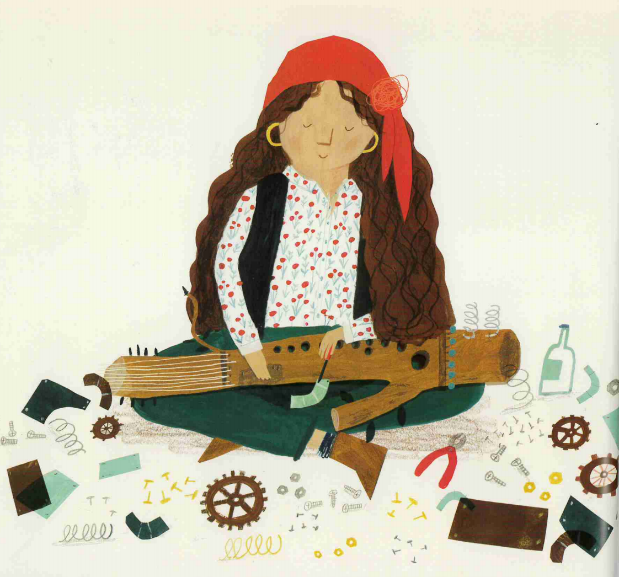 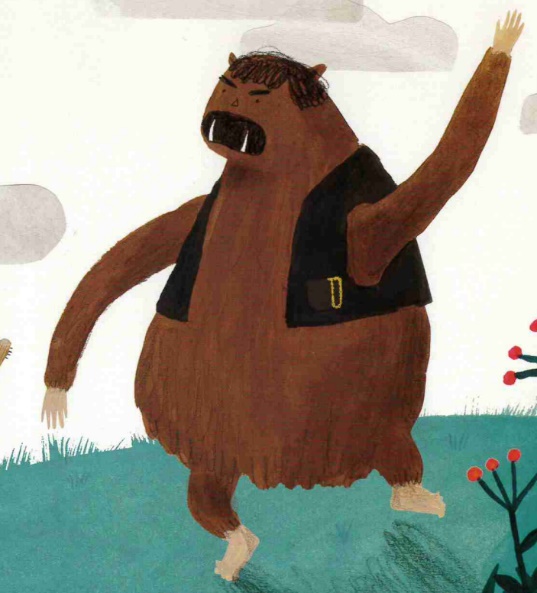 Example: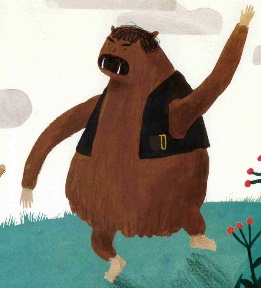 The Bala Mengro has large, bushy eye-brows. He has large, white and glinting fangs that stick out of the bottom of his mouth. He is wearing a small, black waistcoat which has a gold buckle on it. Finally, he is covered in long, scruffy brown fur. Maths Year 1: 1. Can you circle the Squirrels below in groups of 3?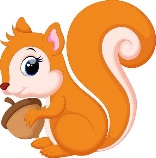 2. Can you share these counters?a) Please share these counters between 4 groups. There are _________ counters altogether. There are _________ groups. There are _________ in each group.b)  Please share these counters between 5 groups.There are _________ counters altogether. There are _________ groups. There are _________ in each group.3. Please write if these groups are equal or unequal.a) b) 4. Make these groups equal. a) b)Year 2:1. Multiplication from Picturesa)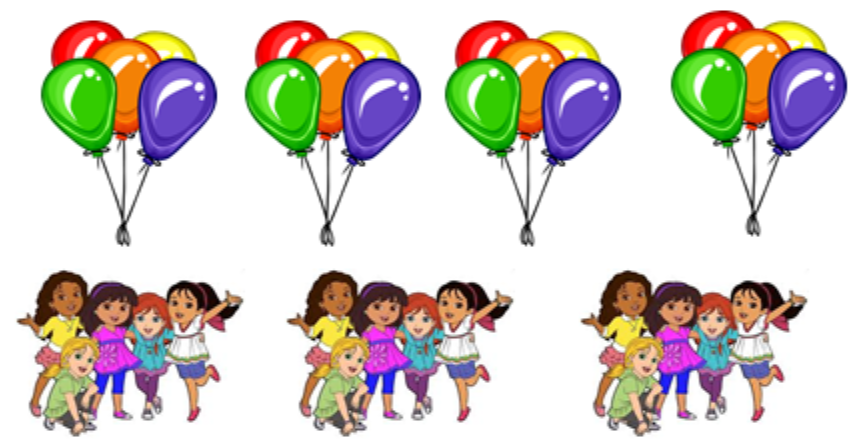 There are _________ groups of _________. _______ + _______ + _______ + ________ = _______ x _______ = b)There are _________ groups of _________. _______ + _______ + _______ + ________ = _______ x _______ = 2. Arrays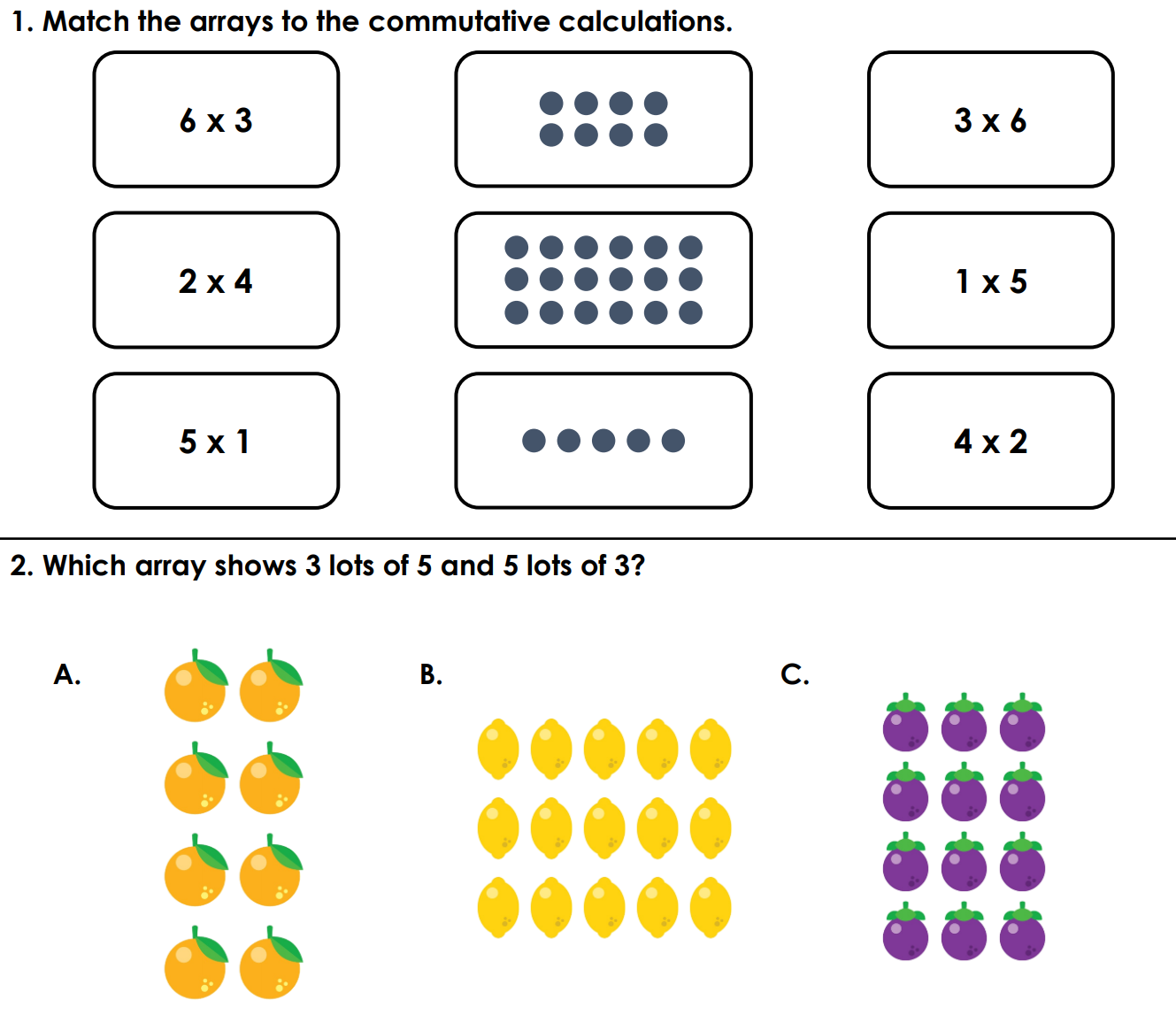 a)b)3. Can you share these counters?a) Please share these counters between 4 groups. There are _________ counters altogether. There are _________ groups. There are _________ in each group.______ ÷ ________ = b)  Please share these counters between 5 groups.There are _________ counters altogether. There are _________ groups. There are _________ in each group.______ ÷ ________ = Challenges: 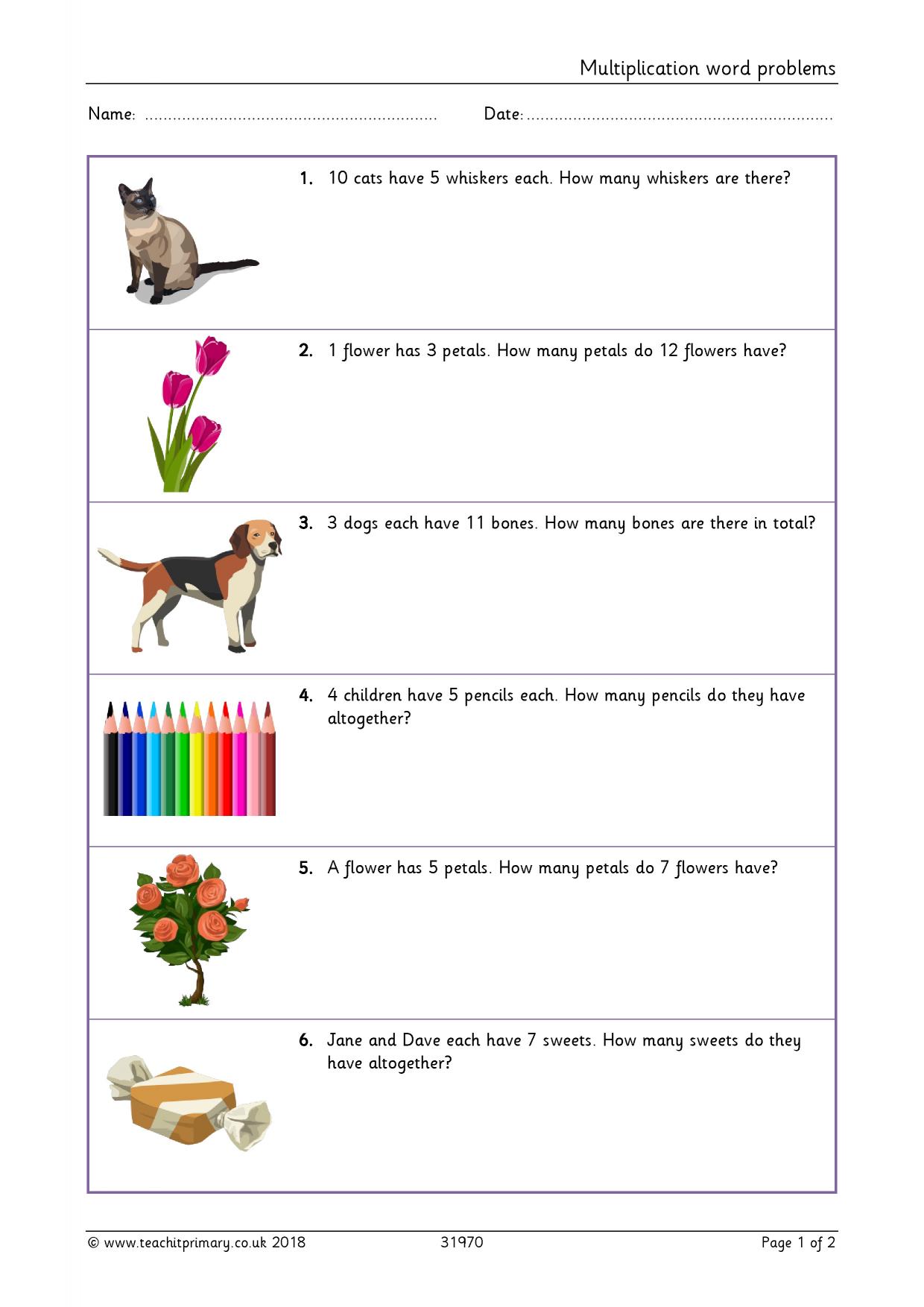 